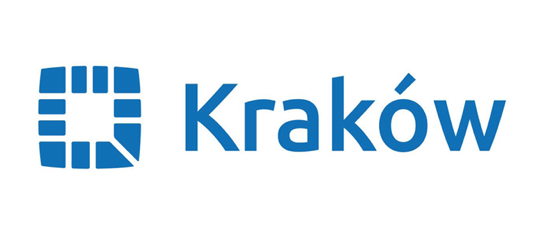 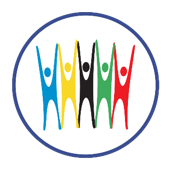 PÓŁKOLONIE SPORTOWEOrganizowane przez Międzyszkolny Ośrodek Sportowy Kraków WschódOŚWIADCZENIEWyrażam zgodę na udostępnianie wizerunku mojego dziecka do celów marketingowych Międzyszkolnego Ośrodka Sportowego Kraków Wschód (strona internetowa, facebook, akcje promocyjne i reklamowe).Wyrażam/nie wyrażam* zgody na samodzielne wyjście dziecka poza stadion po zakończeniu zajęć. Jeśli tak, proszę podać o której godzinie: ________________________________________Osobami upoważnionymi (poza rodzicami) do odbioru dziecka są – proszę podać nr dowodu: ______________________________________________________________________________ ______________________________________________________________________________Data i miejsce 									Czytelny podpis rodzica/opiekuna *proszę zaznaczyć